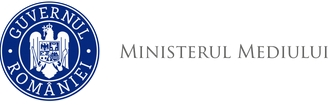 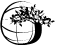                                           Ministerul Mediului, Apelor și Pădurilor         Agenția Națională pentru Protecția MediuluiAGENȚIA PENTRU PROTECȚIA MEDIULUI MEHEDINȚIDECIZIA ETAPEI DE ÎNCADRAREnr.  din .2023PROIECT 	Ca urmare a notificării adresate de SPĂTĂREL MARIANA şi GOGONEŢU ALIN, cu domiciliul în judeţul Mehedinţi, municipiul Drobeta Turnu Severin, str. Topolniţei, nr.6, bl.4, sc.2, ap.7, privind elaborare PUZ în vederea parcelării şi construirii unor locuinţe cu funcţiuni complementare, cu amplasamentul în municipiul Drobeta Turnu Severin, Tarla 2, Parcela 15, județul Mehedinți, înregistrată la Agenţia pentru Protecţia Mediului Mehedinți cu nr.7238 din 26.05.2023,        	în baza:          -H.G. nr.1000/2012 privind reorganizarea şi funcţionarea Agenţiei Naţionale pentru Protecţia Mediului şi a instituţiilor publice aflate în subordinea acesteia;          -O.U.G. nr.195/2005 privind protecţia mediului, aprobată cu modificări prin Legea nr. 265/2006, cu modificările şi completările ulterioare;          -H.G. nr.1076/2004 privind stabilirea procedurii de realizare a evaluării de mediu pentru planuri şi programe, cu modificările și completările ulterioare;          în urma parcurgerii etapei de încadrare, conform prevederilor H.G. nr. 1076/2004 privind stabilirea procedurii de realizare a evaluării de mediu pentru planuri şi programe, cu modificările și completările ulterioare, prin consultarea Comitetului Special Constituit întrunit în data de 15.06.2023, a informării publicului prin anunțuri repetate și în lipsa comentariilor din partea acestuia,   Agenţia pentru Protecţia Mediului Mehedinţi decide:         PUZ în vederea parcelării şi construirii unor locuinţe cu funcţiuni complementare, propus a se implementa în municipiul Drobeta Turnu Severin, Tarla 2, Parcela 15, nu necesită evaluare de mediu şi se va supune adoptării fără aviz de mediu.Motivele care au stat la baza luării deciziei etapei de încadrare sunt următoarele:		1.Planul Urbanistic Zonal propus a se implementa se încadrează la art.5, alin.2  lit.a): ”[..] amenajarea teritoriului  și urbanism” din H.G. nr.1076/2004 privind stabilirea procedurii de realizare a evaluării de mediu pentru planuri şi programe.		2.Decizia luată are la bază documentația depusă, consultarea membrilor Comitetului Special Constituit din data de 15.06.2023 și criteriile pentru determinarea efectelor semnificative potențiale asupra mediului din Anexa I la H.G. nr.1076/2004, astfel:I.Caracteristicile planurilor și programelor cu privire, în special, la:		a)gradul în care planul sau programul creează un cadru pentru proiecte şi alte activităţi viitoare fie în ceea ce priveşte amplasamentul, natura, mărimea şi condițiile de funcționare, fie în privința alocării resurselorZona studiată se află în partea de Nord-Est a localităţii, în UTR.22, delimitată astfel:-Est: proprietăţi private N.C. 64173 şi N.C. 64172 -Sud: teren aflat în domeniul public al Primăriei mun. Dr.-Tr.-Severin - drum de tarla-Vest: proprietăţi private N.C. 56876 şi N.C. 56810 -Nord:  şoseaua de Centură şi drum-prelungirea W Mărăcineanu   Circulaţia principală în zonă se desfăşoara pe direcţia N-S pe str.W. Mărăcineanu (2 benzi de circulaţie) aflată la aproximativ 450 m vest faţă de zona studiată şi pe direcţia E-V pe Şoseaua de centură a Severinului  (2 benzi de circulaţie).La sud zona este delimitată de o stradă secundară (drum de tarla) cu doua benzi de circulaţie, nemodernizată.Distribuţia în zonă se face prin intermediul drumului de tarla.Zona studiata are suprafaţa de 1,5590 ha, din care 0,0151 ha (0,97 %) circulaţii  carosabile şi pietonale şi 1,5337 ha –(99,03%) teren liber neconstruit. Până în  prezent, terenul liber din  zona  studiată  a avut  destinaţie  agricolă.PUZ-ul constă în lotizarea terenului neconstruit, în suprafaţă de 1,4924 ha, format din patru parcele:  N.C. 56877, N.C. 56811,  N.C. 63004 şi N.C. 63005.PUZ-ul va conduce la rezolvarea  problemelor funcţionale, tehnice şi estetice din zonă, rezolvarea căilor de comunicaţie, completarea infrastructurii tehnico-edilitare, reglementarea modului de construire în zonă.Zona propusă pentru parcelare se caracterizează din punct de vedere geotehnic ca foarte bună pentru construcţii.Din punct de vedere al riscurilor naturale, zona se caracterizează astfel:	Alunecări de teren: nu este cazulInundaţii: nu este cazulCutremure: risc moderatPUZ-ul creează cadrul pentru proiectele de construire a unor  locuinţe cu funcţiuni complementare locuirii: anexe, birouri, ateliere, spaţii comerciale, prestări servicii.Tema de proiectare cuprinde următoarele obiective:	-28 de locuinţe noi (posibil spaţii compatibile, spaţii comerciale, spaţii servicii, mică producţie nepoluantă)-amenajare spaţii verzi-executarea de reţele edilitare (apă, canal, energie electrică, alimentare cu gaze naturale)b)gradul în care planul sau programul influenţează alte planuri şi programe, inclusiv pe cele în care se integrează sau care derivă din ele	Implementarea prezentului P.U.Z. nu influențează alte planuri și programe din zonă, dar poate fi și trebuie coordonat cu actualele şi viitoarele documentații de urbanism pentru terenurile adiacente sau limitrofe amplasamentului studiat.	Conform documentaţiei PUG aprobat prin HCL nr.219/2010, terenul are funcţiunea actuală teren arabil care prevede locuinţe cu funcţiuni complementare, spaţii de comerţ, instituţii publice şi servicii, construcţii pentru activităţi nepoluante, spaţii plantate.	Planul Urbanistic Zonal se elaborează pentru:-îmbunătăţirea aspectului arhitectural al zonei prin  realizarea unei zone rezidenţiale cu locuinţe unicat şi spaţii verzi-parc-extinderea şi completarea reţelelor edilitare existente (apă, canal, energie electrică, alimentare cu gaze naturale)-asfaltarea străzii din sudul zonei (drumul de tarla)Din punct de vedere al zonificării funcţionale se pot identifica trei zone principale:Zonă locuinţe 					–Za (Za1-…..Za4) Zonă spaţii verzi amenajate			–Zb (Zb1, Zb2)Zona circulaţii					–ZcVor exista următoarele modificări în bilanţul teritorial: BILANŢ TERITORIAL 		EXISTENT			        PROPUS            întreaga zonă studiată              BILANŢ TERITORIAL 		EXISTENT			        PROPUS           teren care a generat P.U.Z.   P.O.T. propus = 40%, C.U.T. propus = max.1,0 (Lm), max. 5,0 = (LM)Din suprafaţa de 1,5590 ha din zona studiată, 14.924 mp sunt terenuri proprietate privată a persoanelor fizice sau juridice, 151 mp reprezintă terenuri domeniul privat al Primăriei (teren rezervă-fost canal irigaţie dezafectat) şi 515 mp reprezintă terenuri aparţinând domeniului public al Primăriei.În funcţie de necesităţile de amplasare a obiectivelor de utilitate publică (drumuri, pietonale, spaţii verzi) se determină circulaţia terenurilor între deţinători .Se cedează din domeniul privat al persoanelor fizice sau juridice către domeniul public al Primăriei o suprafaţă de 2882 mp.Se cedează din domeniul privat al Primăriei către domeniul public al Primăriei o suprafaţă de 151 mp.                  c)relevanța planului sau programului în/pentru integrarea considerațiilor de mediu, mai ales din perspectiva promovării dezvoltării durabile           P.U.Z.- ul este aliniat în concordanță cu principiile dezvoltării durabile asigurând, din prima fază până la atingerea capacității finale, respectarea normelor și considerațiilor de mediu, asigurând pe durata normală de exploatare toate utilitățile necesare bunei funcționări și eliminării riscului de poluare.Nu există riscul poluării zonei, această investiție nu va avea un impact negativ semnificativ asupra factorilor de mediu. Planul va contribui la dezvoltarea durabilă și protejarea mediului înconjurător, prin amenajarea unui teren neîngrijit.Tema de proiectare cuprinde următoarele obiective:	-28 locuinţe noi (posibil spaţii compatibile, spaţii comerciale, spaţii servicii, micp producţie nepoluantă)-amenajare spaţii verzi-executarea de reţele edilitare (apă, canal, energie electrică, reţea de gaze naturale)Criteriile de organizare arhitectural-urbanistică a zonei au fost în principal următoarele:-asigurarea amplasamentelor şi amenajărilor necesare pentru noile construcţii stabilite prin temă-funcţionarea optimă a zonei şi încadrarea organică a acesteia în structura localităţii-utilizarea eficientă a terenului respectând tradiţia oraşului-rezolvarea corectă a circulaţiilor şi în acelaşi timp respectarea propietăţii şi interesului  public-realizarea unei zone rezidenţiale cu clădiri unicat, cu regim mediu de înălţime de 2-3 nivele (P+M, P+1, P+1+M , P+2) şi cu spaţii verzi.          d) problemele de mediu relevante pentru plan sau program1.din  analiza  situaţiei existente rezultă următoarele disfuncţionalităţi2.căi de circulaţie:Organizarea circulaţiei se fundamentează pe caracteristicile traficului actual şi de perspectivă, preluând prevederile din P.U.G. Traseele existente se menţin şi se modernizează drumul de exploatare. Restul traseelor ce vor asigura accesul în interiorul zonei studiate s-au dimensionat în funcţie de traficul din zonă.Se vor asigura accese directe sau prin servitute ale persoanelor, autoturismelor şi mai alesale vehiculelor speciale de intervenţie: pompieri, salvare, poliţie.În funcţie de caracterul traficului se determină numărul necesar al benzilor de circulaţie şi categoria de artere, după cum urmează:●artere de legatură: -şoseaua de centură, vecină la nord cu zona studiată, profil tip 1, cu partea carosabilă de 10,0 m, fără trotuare; nu  preia direct traficul din zona studiată, nu există legaturi directe cu străzile din zona studiată-categoria a III-a: str.W Mărăcineanu la 500 m în vest, pe direcţia nord-sud, profil tip 2, cu partea carosabilă de 8,0 m, trotuare  de 1,50 m existente; strada W Mărăcineanu preia traficul din zona studiată, exclusiv prin intermediul străzii din sud (actualul drum de exploatare)●artere de distribuţie: -categoria a IV-a: strada din sudul zonei (Drumul de tarla), profil tip 3, cu partea carosabilă de 6,0 m, trotuare  propuse de 1,50 m -categoria a IV-a: drum de intervenţie în zona reţelei electrice, profil tip 4, cu partea carosabilă de 6,0 m, din care delimitat un pietonal de 1,00 m pe latura de nord, între stâlpi şi limita parcelei●intersecţiile: intersecţiile se amenajează fără insule, având treceri pentru pietoni●s-au prevăzut garaje la demisol sau parcări în interiorul loturilor individuale, pentru locuitorii din zonă şi pe carosabil pentru vizitatorii ocazionali●alimentarea cu apă:-există  reţea de alimentare cu apă pe drumul de tarla, pe primii 100 m de la intersecţia cu str. Walter Mărăcineanu, aflată la cca 500 m de zona studiată-se propune extinderea acestei reţele cu o reţea de apă potabilă şi combaterea incendiului de tip subteran, echipată cu hidranţi de incendiu subterani -alimentarea cu apă a consumatorilor se va face prin branşamente individuale prevăzute cu contorizare●canalizare:-există  reţea de canalizare  pe drumul de tarla, pe primii 100 m de la intersecţia cu str. Walter Mărăcineanu, aflata la cca. 500 m de zona studiată-s-au prevăzut reţele de canalizare gravitaţională; apele uzate menajere vor fi preluate prin racorduri individuale prevăzute cu cămine de racord; zona se va racorda la canalizarea oraşului prin prelungirea canalizării existente pe primii 100 m de la intersecţia cu str. Walter Mărăcineanu; conductele de canalizare vor fi pozate în axul străzii şi vor fi executate cu tuburi din PVC-apele pluviale  sunt preluate de rigolele stradale şi preluate de colectorul stradal prin intermediul gurilor de scurgere●alimentarea cu energie electrică:-există reţea de joasă tensiune de 0,4 kV pe drumul din sud, pe o lungime de 300 m de la str. Walter Mărăcineanu, până la aproximativ 150 – 200 m de zona studiată, pe  şoseaua de centură şi pe str. Walter Mărăcineanu (450m vest); există  o reţea de medie tensiune de 20 kv pe str. Walter Mărăcineanu; terenul este traversat pe direcţia est-vest de o reţea de medie tensiune	-în zona studiată se propune construirea unui număr de 28 locuinţe care solicită o putere instalată totală de 253 KW	-se va lăsa o cale de acces pentru intervenţii de 6,0 m de-a lungul reţelei de medie tensiune●energie termică:	-există reţele de alimentare cu gaze naturale pe str.Walter Mărăcineanu, 500 m vest-locuinţele vor avea centrale termice proprii; pentru  asigurarea apei calde menajere în timpul primăverii, verii şi toamnei, locuinţele vor fi prevăzute cu panouri solare●colectarea deşeurilor: pentru realizarea eficientă şi organizarea optimă a colectării şi transportului deşeurilor şi materialelor reciclabile se va avea în vedere alegerea unui sistem adecvat de colectare; se recomandă colectarea de tip selectiv, în recipiente speciale alese în funcţie de tipurile şi cantităţile de deşeuri generate           e)relevanţa planului sau programului pentru implementarea legislaţiei naţionale şi comunitare de mediu          S-au luat în considerare prevederile din:●Directiva Parlamentului European şi a Consiliului 2001/42/EC privind evaluarea efectelor anumitor planuri şi programe asupra mediului●Hotărârea Guvernului  nr.1076/2004 privind stabilirea procedurii de realizare a evaluării de mediu pentru planuri şi programe, cu modificările şi completările ulterioare●Legea Apelor nr.107/1996, cu modificările și completările ulterioare●H.G. nr.352/2005 privind modificarea și completarea H.G. nr.188/2002 pentru  aprobarea unor norme privind condițiile de descărcare în mediu acvatic a apelor  uzate ●Legea nr.104/2011 privind calitatea aerului înconjurătorSR 10009-2017: Acustică. Limite admisibile ale nivelului de zgomot din mediul ambiant  ●Ordinul nr.119/2014 al Ministrului Sănătății pentru aprobarea normelor de igienă și sănătate publică privind mediul de viață al populației, cu modificările şi completările ulterioare.II. Caracteristicile efectelor şi ale zonei posibil a fi afectate cu privire, în special, la:	     a)probabilitatea, durata, frecvenţa şi reversibilitatea efectelor: nu este cazul; PUZ-ul propune:         -creşterea calităţii spaţiului public, crearea unei ambianţe urbane atrăgătoare şi a unei imagini arhitecturale contemporane şi interesante          -o zonă de dezvoltare urbană prin realizarea unui ansamblu compus din locuinţe individuale          b)natura cumulativă a efectelor: nu este cazul; din punct de vedere funcţional, zona va fi unitară, zonă de locuinţe individuale, având un regim de înălţime de 2-3 nivele (P+M, P+1, P+1+M, P+2)                         c)natura transfrontieră a efectelor: nu este cazul.          d)riscul pentru sănătatea umană sau pentru mediu (de exemplu, datorită accidentelor): nu au fost identificate riscuri pentru sănătatea umană sau pentru mediu; în conformitate cu prevederile Odinului ministrului sănătăţii nr.119/2014, cu modificările şi completările ulterioare, amplasarea locuinţelor trebuie să asigure însorirea acestora, pe o durată de 1 ½ ore la solstiţiul de iarnă, a încăperilor de locuit din clădire şi din locuinţele învecinate          e)mărimea şi spaţialitatea efectelor (zona geografică şi mărimea populaţiei potenţial afectate): Zona studiata are suprafaţa de 1,5590 ha, din care 0,0151 ha (0,97 %) circulaţii  carosabile şi pietonale şi 1,5337 ha –(99,03%) teren liber neconstruit.      Prin funcţiunea propusă nu se afectează zona geografică şi populaţia.         f)valoarea şi vulnerabilitatea arealului posibil a fi afectat, date de:   (i)  caracteristicile naturale speciale sau patrimoniul cultural:     -zona în care se va implementa planul nu se află în arie naturală protejată    -în zonă nu există elemente valoroase ale cadrului natural, monumente istorice, monumente de arhitectură sau naturale  (ii) depăşirea standardelor sau a valorilor limită de calitate a mediului: nu este cazul  (iii) folosirea terenului în mod intensiv: nu este cazul.        g)efectele asupra zonelor sau peisajelor care au un statut de protejare recunoscut pe  plan naţional, comunitar sau internaţional: nu este cazul. Obligaţiile titularului:Pentru protecţia şi conservarea mediului se prevăd următoarele condiții:diminuarea  până  la eliminare a surselor de poluare: emisii, deversări, zgomote;prevenirea producerii  riscurilor naturale,  degradării solului;depozitarea  controlată a  deșeurilor;    prevederea și amenajarea de spații verzi;Respectarea legislației de mediu în vigoare.Titularul planului are obligaţia de a notifica autoritatea competentă pentru protecţia mediului, dacă intervin elemente noi, necunoscute la data emiterii prezentei decizii, precum şi asupra oricăror modificări ale condiţiilor care au stat la baza emiterii acesteia, înainte de realizarea modificării.Titularul planului are obligaţia de a supune procedurii de adoptare planul, precum şi orice modificare a acestuia, după caz, numai în forma avizată de autoritatea competentă pentru protecţia mediului.Informarea şi participarea publicului la procedura de evaluare de mediu/procedura de evaluare adecvată:A fost asigurat accesul liber la informaţie prin:Anunțuri publice în ziarul Datina din data de 16.05.2023 şi data de 19.05.2023  privind depunerea notificării în vederea obținerii avizului de mediuPostare pe site-ul A.P.M.Mehedinţi a anunţului privind depunerea notificării şi a primei versiuni a planului, în data de 06.06.2023Anunțul de luare a deciziei etapei de încadrare postat pe site-ul Agenției pentru Protecția Mediului Mehedinți în data de 05.05.2023Anunț public privind luarea deciziei etapei de încadrare publicat în ziarul Piaţa Severineană, din data de 09.05.2023 - 15.05.2023Răspunderea pentru corectitudinea informațiilor puse la dispoziția autorității competente pentru protecția mediului și a publicului, revine în întregime titularului planului.Prezenta decizie poate fi contestată în conformitate cu prevederile                                                                  Director Executiv,           Dragoș Nicolae TARNIȚĂ       Şef Serviciu A.A.A.,                                                                                   Întocmit,       Claudia LOHON                                                                                        Mariana LUDUHa%Ha%CURŢI CONSTRUCŢII 0.00 ha0,00%1,2042 ha77,24%CIRCULAŢII0.0151 ha0,97%0,3310 ha21,23%TEREN LIBER NECONSTRUIT1,5337 ha99,03%0.00 ha0,00%SPAŢII VERZI AMENAJATE0.00 ha0,00%0,238 ha1,53%TOTAL1,5590 ha100,00%1,5590 ha100,00%Ha%Ha%CURTI CONSTRUCTII 0.00 ha0,00%1,2042 ha80,69%CIRCULATII      0.00 ha0,00%0,2882 ha19,31%TEREN LIBER NECONSTRUIT1,4924 ha100,00%0.00 ha0.00%SPATII VERZI AMENAJATE0,00 ha0,00%0.00 ha0.00%TOTAL1,4924 ha100,00%1,4924 ha100,00%DomeniiDisfuncţionalităţiCăi de CirculaţieStrada din sudul zonei (drumul de tarla) trebuie modernizată.Echipare  edilitară      Reţeaua de alimentare cu energie electrică existentă trebuie extinsă de-a lungul străzii din sud     Reţea stradală insuficientă şi nemodernizată, drumuri de pământ     Reţele edilitare insuficiente, existente la o distanţă de 3-400 m de zonăFond construit şi utilizare terenuriLipsa unor reglementări care să permită dezvoltări ulterioare Probleme de mediuTerenul are o declivitate scăzută, ceea ce nu presupune ca la nivel arhitectural şi a condiţiilor de fundare să se recurgă la soluţii de sistematizare verticală a terenului  Probleme de mediuDin punct de vedere a surselor de poluare existente în cadrul terenului analizat, funcţiunile existente nu prezintă risc de poluare antropic.Stabilirea priorităţilorRealizarea unui regulament local de urbanism care să ţină cont de situatia existentă în teren şi de posibilităţile dezvoltării în viitor  a zonei.